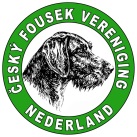 Jachtaanlegtest CFVN   9 october 2022 Lochem      Stamboomnaam Geb., leeftijd, NHSB-nr, eigenaar1a. Zoekwijze1b. Zoektempo1c. Zoekgrootte1d. Interesse in levend wild1e. Kophouding1f. Neusgebruik1g. Voorstaan2. Schotvastheid4. Waterwil5. Interesse in dood wild (apporteerwil)6. Dresseerbaarheid7. WerkwilGESLAAGD3a. Spoorwil3b. Spoorvastheid3c. Neusgebruik (op spoor)Frey Venaticus Major Reu 30/05/2021 16 m 3150896 Deborah de FiouwGGVGGGGVGGGGJGGGFalco Venaticus Major Reu 30/05/2021 16 m 3150896 Wietske BoddeVGGVGVVGGGGGJGGGGuusje Venaticus Major Teef 10/12/2021 9 m 3260658 Henk SpierenburgGGGGGGGGGGVVJGVVGayka  Venaticus Major Teef 10/12/2021 9 m 3260657 Edith RagayVGGVGGVVGGGGJVVVGBamba van de Kekumse hoeve Teef 06/11/2021 11 m 3256641 Mickey BarendregtVGVVGVVGGGGGJGGGMiroslav Evi v.d. Perwaborg Reu 08/04/2022 6 m 3270964 Ineke OpperhuizenGGVVGVVVGGVGJOOOBender Reu 03/03/2022 7 m 3266721 Fleur van der ScheerOVOOOOOGGGGGNGGGBoeska Teef 03/03/2021 7 m 3266723 Beert van NorelOVOVGVOVGGGVNGGGBailey Teef 03/03/2022 7 m 3266724 Petra De JongeVGVVGVGVGGVGJGGGCato Teef 06/03/2022 7 m 3266418 Geert den HollanderVVVVVVOVGGGGNVVVBruno Reu 03/03/2022 7 m 3266720 Hannie SchultingVVOVVVVGGGGGNOOODe Malushoeve Yogi Reu 26/10/2021 11 m 3254106 Cees van den HeuvelGGVGGGVGGGGGJGGVDe Malushoeve Wimpie Reu 26/10/2021 11 m 3254104 Janna RosieGGVGGVVVGGVGJGVVArko van het Boekerlerveld Reu 20/09/2021 12 m 3252215 Jos GillissenVGGOVOOVGGVGNOOOMeike Teef 30/03/2022 6 m 3269624 Jan VenemaVVVVGVVGGGGGJVGG